§4875.  Notice of servicesA person engaged in the practice of veterinary medicine who maintains a facility where veterinary medicine is practiced and animals are kept overnight shall provide a written notice regarding the after-hours staffing policies for the facility to any person who is responsible for an animal and who is releasing that animal to the facility.  The notice must include the staffing levels and approximate times that a staff member is present during the hours that the facility is not regularly open to the public.  The person responsible for releasing the animal to the facility shall sign and date the notice to acknowledge receipt of the notice.  A copy of the signed notice must be kept in the animal's patient file.  [PL 2001, c. 62, §1 (NEW).]A person engaged in the practice of veterinary medicine who fails to comply with this section is subject to discipline by the board.  [PL 2001, c. 62, §1 (NEW).]SECTION HISTORYPL 2001, c. 62, §1 (NEW). The State of Maine claims a copyright in its codified statutes. If you intend to republish this material, we require that you include the following disclaimer in your publication:All copyrights and other rights to statutory text are reserved by the State of Maine. The text included in this publication reflects changes made through the First Regular and Frist Special Session of the 131st Maine Legislature and is current through November 1, 2023
                    . The text is subject to change without notice. It is a version that has not been officially certified by the Secretary of State. Refer to the Maine Revised Statutes Annotated and supplements for certified text.
                The Office of the Revisor of Statutes also requests that you send us one copy of any statutory publication you may produce. Our goal is not to restrict publishing activity, but to keep track of who is publishing what, to identify any needless duplication and to preserve the State's copyright rights.PLEASE NOTE: The Revisor's Office cannot perform research for or provide legal advice or interpretation of Maine law to the public. If you need legal assistance, please contact a qualified attorney.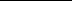 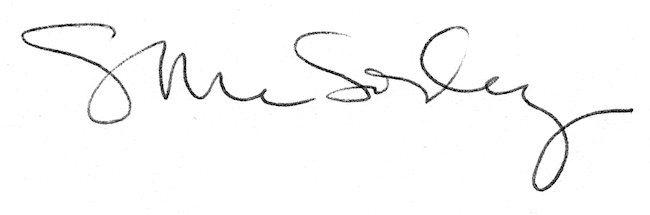 